I конкурс снежных фигур24 февраля 2020 года в Сергинском поселении состоялся I конкурс снежных фигур. Сергинская средняя школа активно приняла участие в данном мероприятии. Руководствуясь тематикой конкурса «Год Памяти и Славы», мы решили белый снежный сугроб превратить в стену памяти, посвященную 75-летию Победы в Великой Отечественной войне.В течение двух часов участники трудились над своими творениями. От совместной работы учителя, школьники и их родители получили заряд бодрости и энергии, море положительных эмоций!В номинации «Креативная фигура» команда «Позитив» заняла 1 место, команда «Патриот» -  2 место.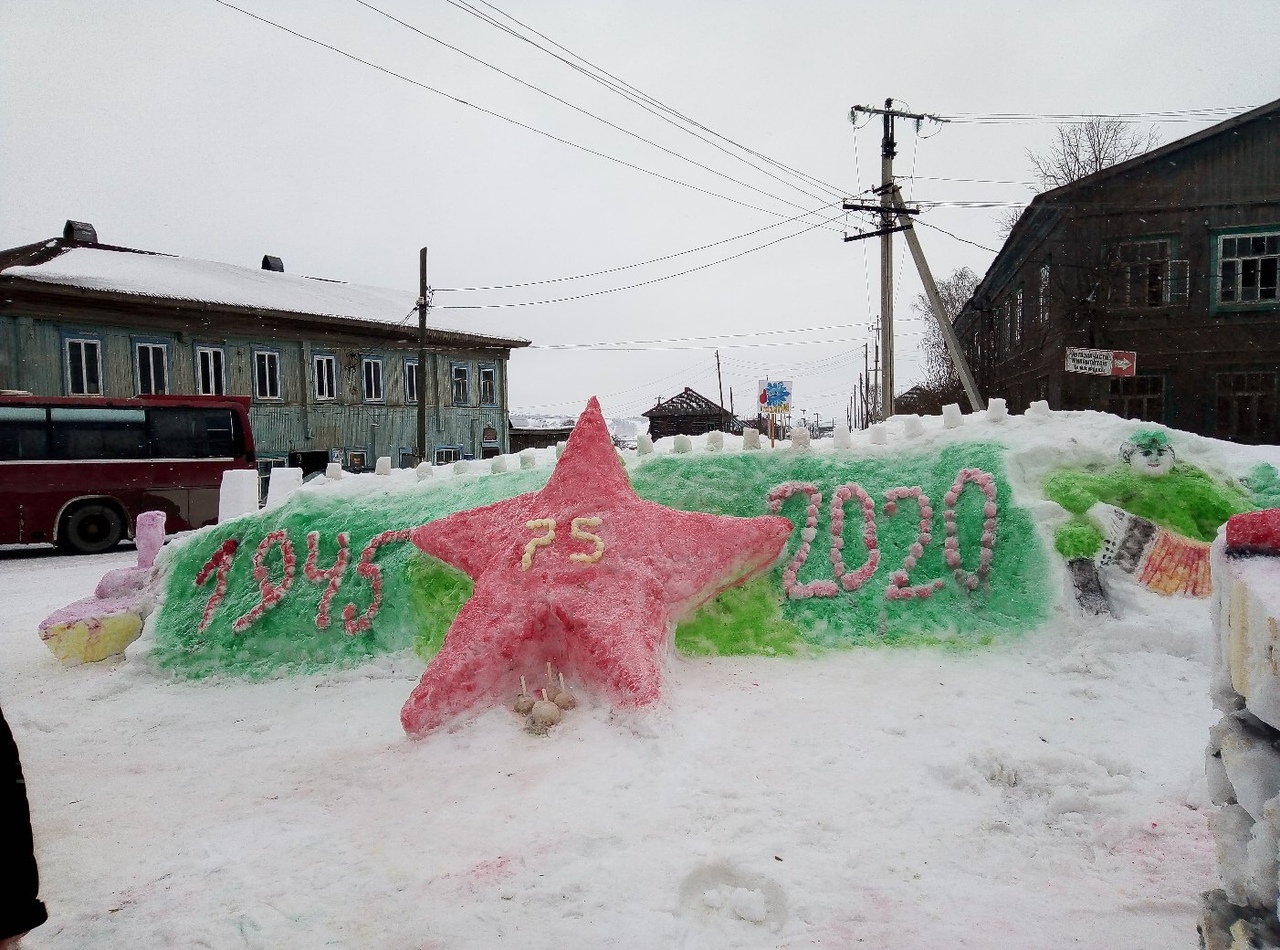 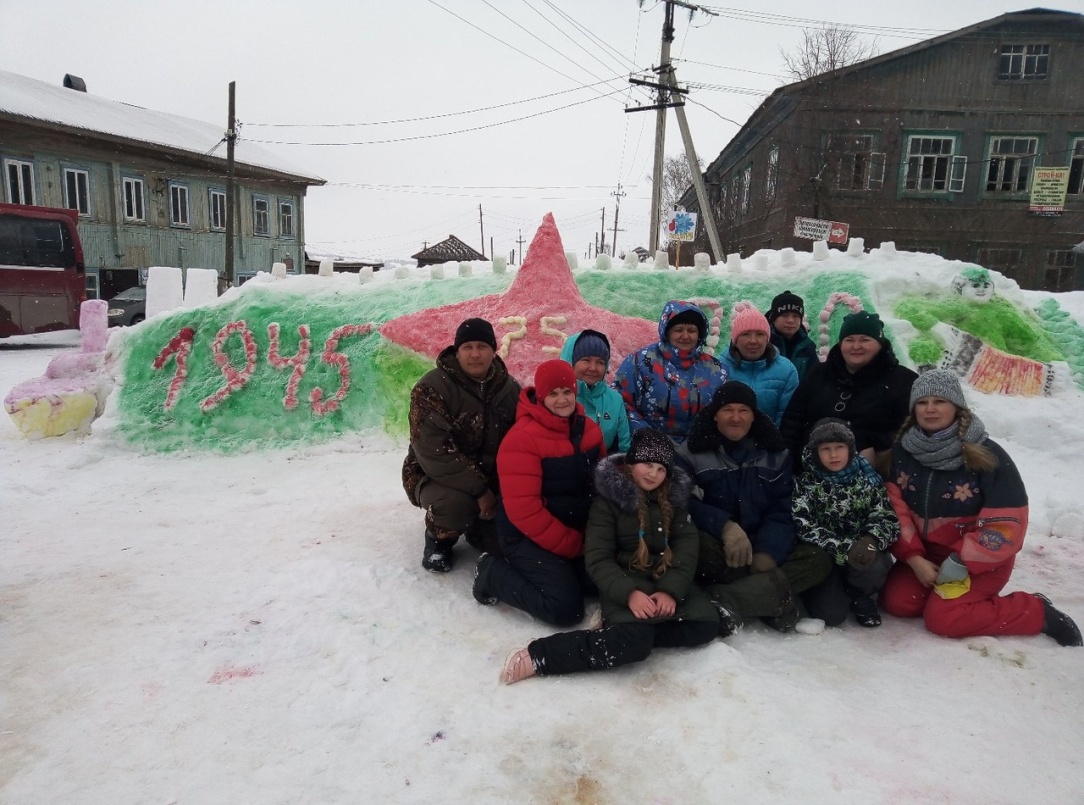 